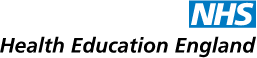 OUT OF PROGRAMME OOPT Training - Does count towards CCT provided the appropriate approvals have been prospectively obtainedUpdate the OOP tracker and save the OOP Application form and the HEE Approval Letter in the trainees’ record. The signed OOPC Application form and the HEE Approval Letter is then moved from the OOPs in Progress folder and instead saved in the OOPs Process Complete